В соответствии с Федеральным законом от 28.12.2013 № 426-ФЗ «О специальной оценке условий труда»,  Управление провело на 14 рабочих местах специальную оценку условий труда (далее – СОУТ). По результатам СОУТ на 14 рабочих местах (14 работников) были установлены допустимые условия труда  (2 класс).В связи с отсутствием рабочих мест с вредными условиями труда, мероприятия по улучшению условий труда не требуются.Приложение: Раздел У (Таблица 1) и раздел УI отчета о проведении специальной оценки условий труда.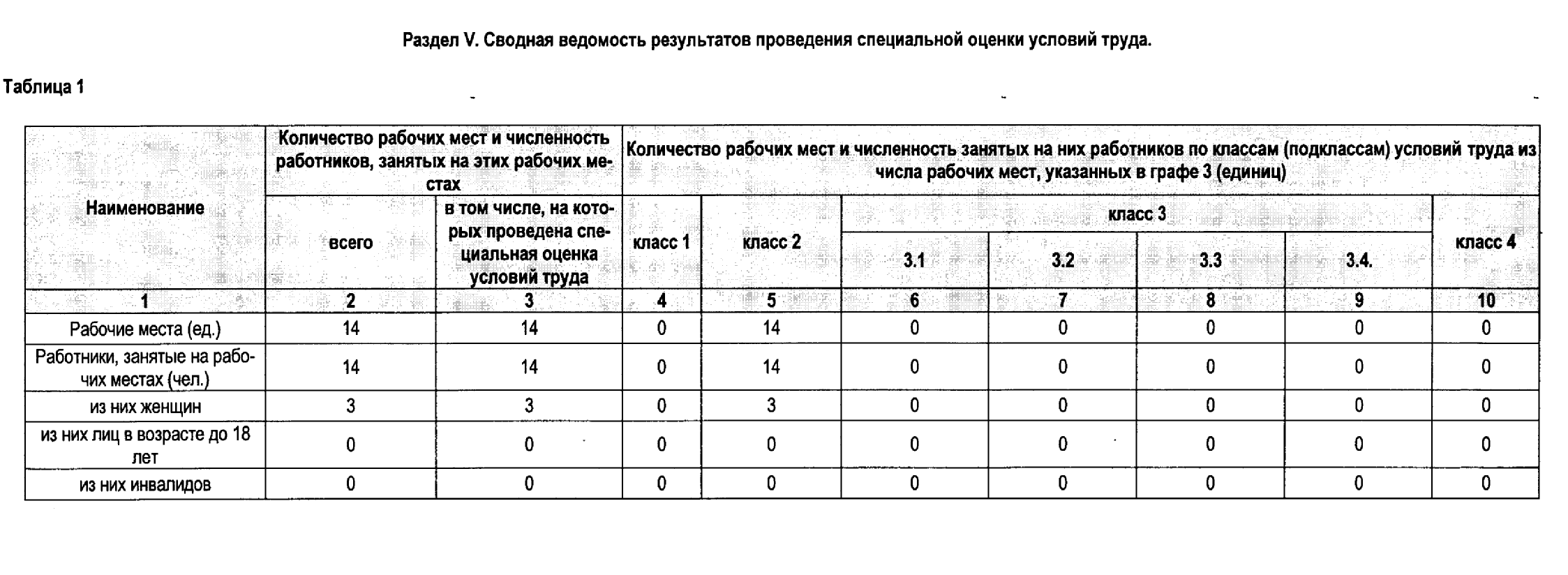 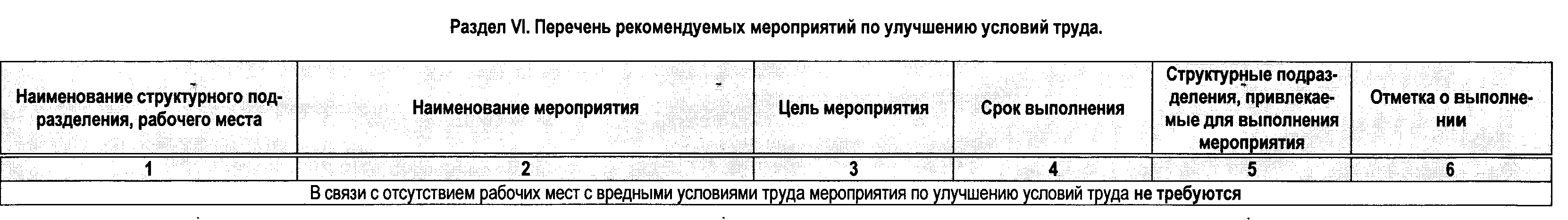 